Практическое задание №1 по дисциплине «Технология приёмки и увеличение загруженности предприятий автосервиса»Составить заказ-наряд приемки автомобиля по стандартному бланку (см. пример) с указанием:- данных автомобиля;- данных владельца (заказчика);- данными ο состоянии автомобиля с указанием повреждений и отклонений в техническом состоянии;- жалобами и пожеланиями заказчика;- предварительным перечнем работ с указанием цены и суммы;- предварительным перечнем используемых запасных частей с указанием цены и суммы.Заказ-наряд оформить и выслать на портал.Приложение 1.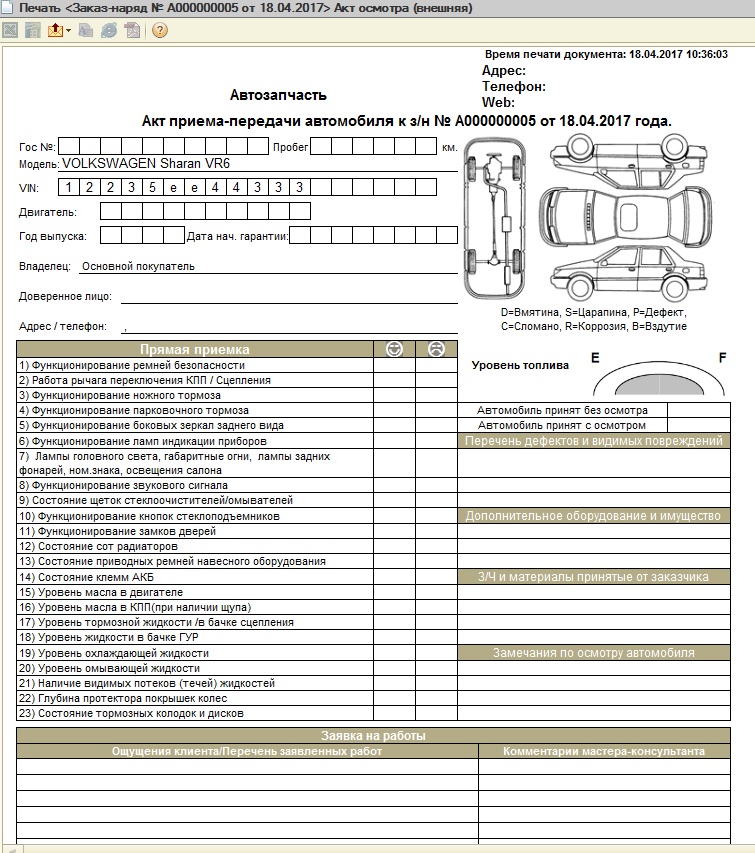 Приложение 2.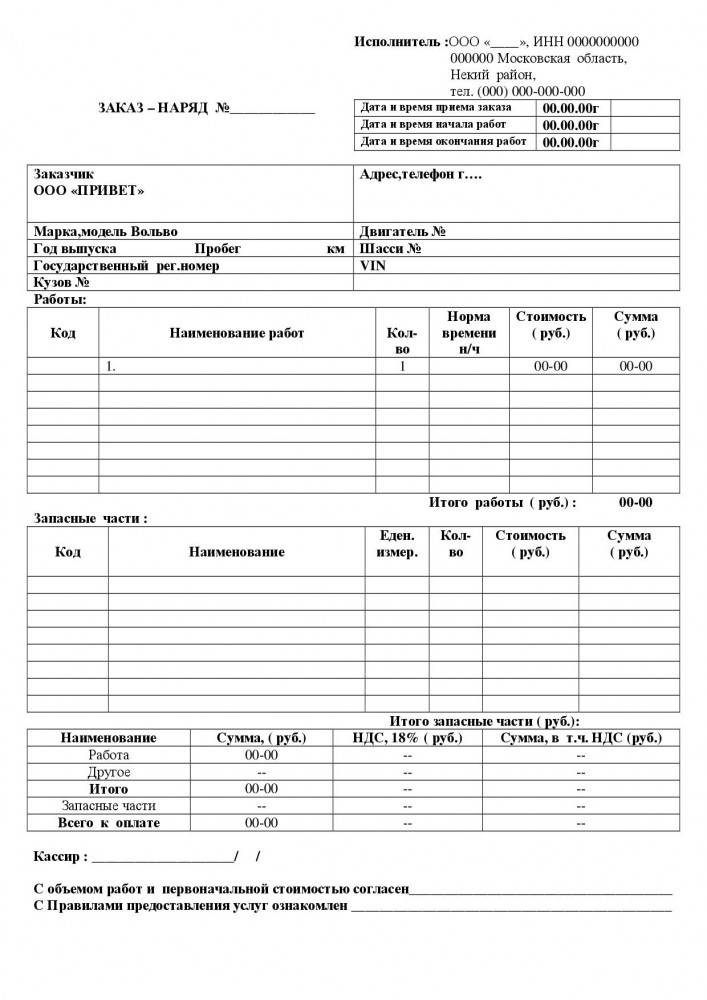 